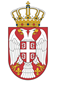 REPUBLIKA SRBIJA NARODNA SKUPŠTINAOdbor za spoljne poslove06 Broj: 06-2/15-2021. januar 2020. godineB e o g r a dNa osnovu člana 70. stav 1. alineja prva Poslovnika Narodne skupštineS A Z I V A M                                        91. SEDNICU ODBORA ZA SPOLjNE POSLOVEZA  SREDU, 22.  JANUAR 2020. GODINE,SA POČETKOM U 10,30 ČASOVA	Za ovu sednicu predlažem sledećiD n e v n i   r e d:	Inicijative za posetePoziv za prisustvovanje svečanoj Svetosavskoj akademiji, povodom Svetog Save, nacionalnog praznika Srba u Republici Severnoj Makedoniji, koja će se održati u Skoplju, Republika Severna Makedonija, 27. januara 2020. godine. Redovne aktivnosti stalnih delegacijaUčešće stalne delegacije NS RS  u Parlamentarnoj skupštini Mediterana na 14.  Plenarnom zasedanju Parlamentarne skupštine Mediterana, koje će se održati u Atini, Republika Grčka, 20. i 21. februara 2020. godine. Učešće stalne delegacije NS RS  u Parlamentarnoj skupštini Procesa saradnje u Jugoistočnoj Evropi(PS PSJIE) na sastanku Generalnog odbora za društveni razvoj, obrazovanje, istraživanje i nauku  Parlamentarne skupštine  PSJIE, koji će se održati u Sofiji, Republika Bugarska, 16. i 17. marta 2020. godine. Učešće stalne delegacije NS RS  u Interparlamentarnoj skupštini pravoslavlja na  sastanku Međunarodnog sekretarijata, predsednika i izvestilaca odbora Interparlamentarne skupštine pravoslavlja, koji će se održati u Milanu, Republika Italija, 2-5. aprila 2020. godine. RaznoSednica će se održati u Domu Narodne skupštine, Trg Nikole Pašića 13, sala II.            Mole se članovi Odbora da u slučaju sprečenosti da prisustvuju sednici Odbora, o tome obaveste svoje zamenike u Odboru.     PREDSEDNIK ODBORA   Prof. dr Žarko Obradović, s.r.